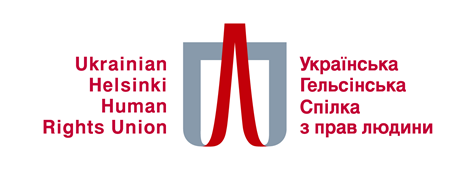 УГСПЛ запрошує фахівців  з програмного забезпечення до співпраціУкраїнська Гельсінська спілка з прав людини (УГСПЛ) запрошує фахівців  з програмного забезпечення для виконання вказаного налаштування в січні 2020 р.:Розгортання серверу на платформі AzureВстановлення на сервері ПЗ OpenEvSysПеренесення даних БД на новий серверНалаштування Fire WallВимоги до потенційних постачальників послуг:Досвід роботи на ринку подібних послуг не менше, ніж 2 рокиЗвільнення від ПДВМожливість сплати як готівкою, так і безготівковим розрахунком Для участі у тендері зацікавлені компанії/підприємці мають надати наступну інформацію:Заповнену форму тендерної пропозиції, яка містить інформацію щодо компанії/підприємця; Реєстраційні документи компанії/підприємцяРозрахунок вартості вказаних робіт.Документи просимо направляти за електронною адресою tenders@helsinki.org.ua Тема листа - «Роботи з ПЗ» та назва компанії/підприємця, що подає заявку.Термін подання пропозицій до 10.01. 2020 р. до 23.59 за київським часом. Заявки, подані після завершення терміну, не передаються до розгляду тендерному комітету. Рішення тендерного комітету УГСПЛ буде прийнято до 15.01.2020 р. Про прийняте рішення будуть повідомлені усі компанії, що своєчасно надіслали свої пропозиції до УГСПЛ.Питання, пов’язані з цим тендером, розглядаються, лише якщо вони направлені на електронну адресу:  tenders@helsinki.org.uaКонтактна особа – Світлана Слободянюк, s.slobodianiuk@helsinki.org.uaТендерна пропозиціяНазва постачальникаПрізвище та ім’я контактної особиОбласть, містоЕлектронна адресаТелефонДодаткова інформація (за бажанням)Попередній досвід постачальника у виконанні подібних замовленьМожливість звільнення від ПДВРозрахунок вартості, грн